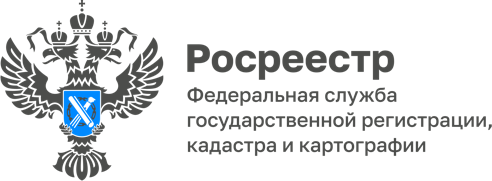 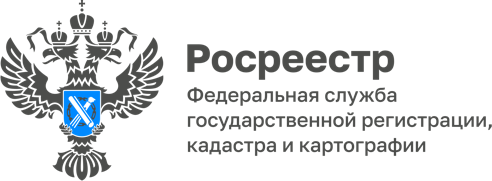 ПРЕСС-РЕЛИЗ15.08.2022«Национальная палата кадастровых инженеров» утвердила форму типовых договоров на выполнение кадастровых работ09.06.2022 решением Президиума Ассоциации «Национальная палата кадастровых инженеров» утверждены типовые договоры подряда на выполнение кадастровых работ. Утвержденные формы размещены на официальном сайте Национального объединения СРО кадастровых инженеров в разделе «Документы» https://ki-rf.ru/documents/#project_doc. Обращаем ваше внимание, что новые редакции типовых договоров подряда содержат, в том числе, обязательство Заказчика (физического или юридического лица) оплатить обусловленную договором цену в полном объеме после осуществления государственного кадастрового учета и/или государственной регистрации прав на объекты недвижимости в отношении которых выполнялись кадастровые работы (как один из вариантов оплаты цены по договору). Иными словами, объект капитального строительства (жилой дом, квартира, гараж, баня и т.д.) или земельный участок сначала должны быть поставлены 
на кадастровый учет, после чего производится оплата услуг кадастрового инженера.Об Управлении Росреестра по Алтайскому краюУправление Федеральной службы государственной регистрации, кадастра и картографии по Алтайскому краю (Управление Росреестра по Алтайскому краю) является территориальным органом Федеральной службы государственной регистрации, кадастра и картографии (Росреестр), осуществляющим функции по государственной регистрации прав на недвижимое имущество и сделок с ним, по оказанию государственных услуг в сфере осуществления государственного кадастрового учета недвижимого имущества, землеустройства, государственного мониторинга земель, государственной кадастровой оценке, геодезии и картографии. Выполняет функции по организации единой системы государственного кадастрового учета и государственной регистрации прав на недвижимое имущество, инфраструктуры пространственных данных РФ. Ведомство осуществляет федеральный государственный надзор в области геодезии и картографии, государственный земельный надзор, государственный надзор за деятельностью саморегулируемых организаций кадастровых инженеров, оценщиков и арбитражных управляющих. Подведомственное учреждение Управления - филиал ФГБУ «ФКП Росреестра» по Алтайскому краю. Руководитель Управления, главный регистратор Алтайского края - Юрий Викторович Калашников.Контакты для СМИПресс-служба Управления Росреестра по Алтайскому краюКорниенко Оксана Николаевна8 (3852) 29 17 44, 509722press_rosreestr@mail.ruwww.rosreestr.gov.ru656002, Барнаул, ул. Советская, д. 16